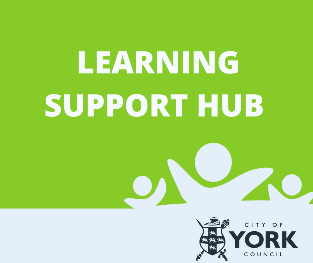 This form is for practitioners working with Early years children to request additional support to enable them to understand and meet a child’s needs. This work will be targeted and will be in place for one half term in the first instance. Allocation of support is agreed at the Learning Support Hub each half termThe Learning Support Hub Privacy Notice can be found at https://www.yorksend.org/team-city-york-council/specialist-teaching-team/8 FORM TO BE RETURNED TO learningsupporthub@york.gov.ukHow to submit the referralPlease return this referral form with any supporting reports, medical letter and the signed parental declaration/statement   that shows they understand and/or have had the privacy notice explained to them to: learningsupporthub@york.gov.ukRequest will not be accepted without parental declaration/statementLead Practitioner has confirmed that signed declaration/statement has been given and will be stored safely and securely in accordance with data protection legislation and their own internal policies and procedures (please tick)Information for Parents and Carers:Further information about the service is on the Local Offer.  Email: fis@york.gov.ukTelephone: 0190455444Website: www.yorksend.org By signing the declaration / statement you understand that  the Learning Support Hub will:Allocate workers to work with your child in his/her school or setting, in your home or another agreed local setting. Discuss the delivery of interventions to meet agreed outcomes and discuss reintegration planning with professionals from CAMHS and other health and social care professionals when required.Discuss with the Local Area teams, what other support may be available to facilitate meeting outcomes and / or a reintegration back to school where appropriate. Take photographs and / or audio and/or video recordings of your child for record keeping and assessment arrangements. Photographs will not be used for any other purpose without the additional consent of parents / carers (see below). Please indicate whether you give your consent for your child’s photograph to be taken for the following purposes.   No child or young person will be named in the use of these photographs.FORM TO BE RETURNED TO learningsupporthub@york.gov.ukGlossary of TermsCPP – Child protection plan EHA – Early Help Assessment EHCP – Education, Health and Care Plan MSP – My Support PlanPlease tick the boxes below if this is a request for statutory services Please tick the boxes below if this is a request for statutory services Please tick the boxes below if this is a request for statutory services Please tick the boxes below if this is a request for statutory services Please tick the boxes below if this is a request for statutory services Please tick the boxes below if this is a request for statutory services Please tick the boxes below if this is a request for statutory services Deaf and Hearing Support Team (Referral from audiology)Deaf and Hearing Support Team (Referral from audiology)Deaf and Hearing Support Team (Referral from audiology)Visual impairment (Referral from opthamology)Visual impairment (Referral from opthamology)Visual impairment (Referral from opthamology)Visual impairment (Referral from opthamology)Please complete all the fields below for all requestsPlease complete all the fields below for all requestsPlease complete all the fields below for all requestsPlease complete all the fields below for all requestsPlease complete all the fields below for all requestsPlease complete all the fields below for all requestsPlease complete all the fields below for all requestsCYP Details CYP Details CYP Details CYP Details CYP Details CYP Details CYP Details Child / Young Person’s NameDate of Birth Year GroupYear GroupMFHome AddressPost CodeName of Setting (if applicable)Does the child/young person have MSP   Yes /NoEHCP   Yes/NoEHCP   Yes/NoEHA  Yes/NoCPP   Yes/NoCPP   Yes/NoIs the child/young personChild in Care Y/NChild in Care Y/NChild in Care Y/NChild in Care Y/NChild in Care Y/NChild in Care Y/NThe child’s family contact detailsThe child’s family contact detailsThe child’s family contact detailsThe child’s family contact detailsThe child’s family contact detailsThe child’s family contact detailsThe child’s family contact detailsParents / Carers Name(s)Home Telephone NumberMobile Number(s)Mobile Number(s)Email AddressFamily LanguageCommunication Needse.g. text onlye.g. text onlyWho is making this referral?Who is making this referral?Who is making this referral?Who is making this referral?Who is making this referral?Who is making this referral?Who is making this referral?NamePosition / RoleSENCo/Manager Referrals from EY settings must be from the SENCo or the Manager of setting. Referrals from other staff will not be accepted.Other If this form is being completed by a colleague from health please ensure you have liaised with setting where appropriate SENCo/Manager Referrals from EY settings must be from the SENCo or the Manager of setting. Referrals from other staff will not be accepted.Other If this form is being completed by a colleague from health please ensure you have liaised with setting where appropriate SENCo/Manager Referrals from EY settings must be from the SENCo or the Manager of setting. Referrals from other staff will not be accepted.Other If this form is being completed by a colleague from health please ensure you have liaised with setting where appropriate SENCo/Manager Referrals from EY settings must be from the SENCo or the Manager of setting. Referrals from other staff will not be accepted.Other If this form is being completed by a colleague from health please ensure you have liaised with setting where appropriate SENCo/Manager Referrals from EY settings must be from the SENCo or the Manager of setting. Referrals from other staff will not be accepted.Other If this form is being completed by a colleague from health please ensure you have liaised with setting where appropriate SENCo/Manager Referrals from EY settings must be from the SENCo or the Manager of setting. Referrals from other staff will not be accepted.Other If this form is being completed by a colleague from health please ensure you have liaised with setting where appropriate Setting / School AddressTelephone NumberContact Email AddressWhat is the reason for this request?Please provide as much information as possible.Please describe provision in place currently to meet needs Please provide as much information as possible. Please include a description of the desired outcomes from the requestOther professionals involved Attainment Record Attainment Record Attainment Record Attainment Record Attainment Record Attainment Record Attainment Record Attainment Record Wellcomm completed Yes/NoWellcomm scoreWellcomm scoreWellcomm scoreAge in months:Age in months:Age in months:Date: Date: Date: Em = emergingEx = expected0 to 6 Months6 to 12Months12 to 18Months19 to 24Months24 to 36Months36 to 48MonthsPSEDSelf-regulationPSEDManaging selfPSEDBuilding relationshipsCommunication and Language Listening, Attention and UnderstandingCommunication and Language SpeakingPhysical DevelopmentGross Motor SkillsPhysical DevelopmentFine Motor SkillsTimetable - indicate which days the child attends setting (where relevant)Timetable - indicate which days the child attends setting (where relevant)Timetable - indicate which days the child attends setting (where relevant)Timetable - indicate which days the child attends setting (where relevant)Timetable - indicate which days the child attends setting (where relevant)Timetable - indicate which days the child attends setting (where relevant)DayMondayTuesday WednesdayThursday Friday TimeTILYKAM insert Parent Contribution to referral (must be completed) I confirm that I have read and understood the Learning Support Hub privacy notice and that my personal information will be used as described in it I confirm that the Learning Support Hub privacy notice has been explained to me and that my personal information will be used as described in itI confirm that I have read and understood the Learning Support Hub privacy notice and that my personal information will be used as described in it I confirm that the Learning Support Hub privacy notice has been explained to me and that my personal information will be used as described in itI confirm that I have read and understood the Learning Support Hub privacy notice and that my personal information will be used as described in it I confirm that the Learning Support Hub privacy notice has been explained to me and that my personal information will be used as described in itName SignatureDate Lead Practitioner Name SignatureDate Consent given For record keeping and assessments including assessments for settings/schoolsYes / NoTo illustrate the use of a specialist piece of equipmentYes / NoTo describe the work of the Learning Support HubYes / NoTo illustrate a special project or event organised by the TeamYes / NoName of Parent / CarerName of CYPSignature (Parents) Signature (Child/Young person – where appropriate) Date